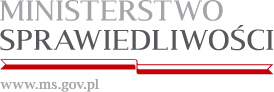 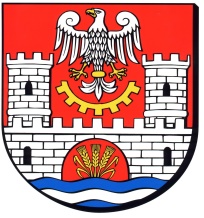 KARTA INFORMACYJNA PORADNICTWANIEODPŁATNA MEDIACJA
NIEODPŁATNA MEDIACJA
Opis usługiMediacja jest metodą rozwiązywania konfliktów, w której uczestnicy poszukują najlepszych dla siebie rozwiązań. Osoba prowadząca mediację wspiera strony w znalezieniu przez nie satysfakcjonującego porozumienia. Mediacja jest dobrowolna i poufna. Mediacje prowadzi mediator, czyli osoba profesjonalnie przygotowana do rozwiązywania sporów, która jest niezależna, bezstronna wobec uczestników i neutralna wobec przedmiotu sporu.Nieodpłatna mediacja może być prowadzona w sprawach małżeńskich, rodzinnych, sąsiedzkich, konsumenckich i w innych kwestiach spornych, w tym również w sprawach toczących się już na drodze sądowej, o ile sąd nie skierował jeszcze sprawy do mediacji sądowej.Usługa może obejmować również: rozmowę informacyjną o możliwościach wykorzystania polubownych metod rozwiązywania sporów.przygotowanie projektu umowy o mediacje lub wniosku 
o mediacje, który osoba inicjująca mediację wystosuje do drugiej strony sporu.Nieodpłatna mediacja nie może być prowadzona w sprawach formalnie skierowanych do mediacji (przez sąd albo inny organ), 
a także w sprawach, gdzie zachodzi podejrzenie przemocy w relacji stron.Kto może skorzystać                           Uprawniona do zainicjowania takiej darmowej mediacji jest każda osoba, której nie stać na odpłatną pomoc prawną i która złoży stosowne oświadczenie w tej sprawie. Druga strona sporu, zapraszana do mediacji przez osobę uprawnioną, nie musi spełniać tych warunków. Forma zapisu Termin wizyty ustalany jest: telefonicznie - centralny numer w powiecie zawierciańskim 32 45 07 122 lub osobiście - pok. 209, w godzinach pracy Starostwa Powiatowego w Zawierciu. Mediacja co do zasady jest świadczona podczas osobistej wizyty w punkcie.